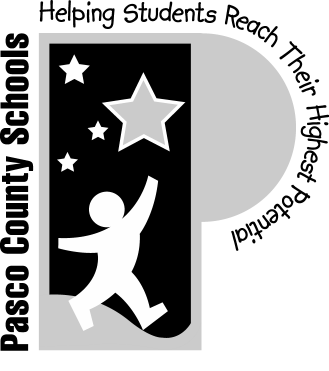 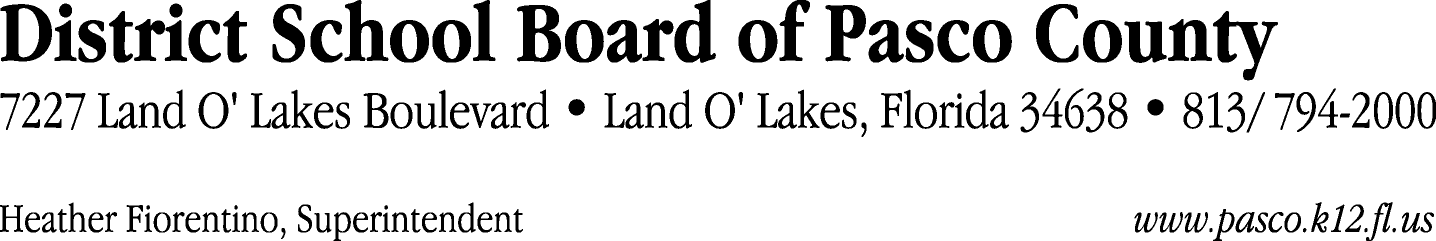 Finance Services Department813/ 794-2294	Fax:  813/ 794-2266727/ 774-2294	TDD:  813/ 794-2484352/ 524-2294						MEMORANDUMDate:	October 27, 2011To:	School Board Members	From:	Judith Zollo, Acting Director of Finance ServicesRe:	Attached Warrant List for November 1, 2011Please review the current computerized list. These totals include computer generated, handwritten and cancelled checks.Warrant numbers 832220 through 832497	2,804,472.54Amounts disbursed in Fund 379	50,211.27Amounts disbursed in Fund 110	752,342.92Amounts disbursed in Fund 421	264,911.23Amounts disbursed in Fund 921	3,354.66Amounts disbursed in Fund 410	304,312.10Amounts disbursed in Fund 398	2,908.59Amounts disbursed in Fund 390	198,865.14Amounts disbursed in Fund 372	20,108.35Amounts disbursed in Fund 371	605.00Amounts disbursed in Fund 349	1,308.18Amounts disbursed in Fund 713	28,585.24Amounts disbursed in Fund 432	118.60Amounts disbursed in Fund 370	125,027.59Amounts disbursed in Fund 29C	2,168.18Amounts disbursed in Fund 393	17,178.81Amounts disbursed in Fund 715	286,622.02Amounts disbursed in Fund 39C	301,902.94Amounts disbursed in Fund 792	300,026.77Amounts disbursed in Fund 793	46,078.36Amounts disbursed in Fund 711	4,092.82Amounts disbursed in Fund 714	16,214.34Amounts disbursed in Fund 422	113.35Amounts disbursed in Fund 130	300.00Amounts disbursed in Fund 425	891.00Amounts disbursed in Fund 378	76,225.08Confirmation of the approval of the November 1, 2011 warrants will be requested at the November 22, 2011 School Board meeting.